Vadovaudamasi Lietuvos Respublikos vietos savivaldos įstatymo 16 straipsnio 2 dalies 43 punktu, 18 straipsnio 1 dalimi,  Lietuvos Respublikos sveikatos draudimo įstatymo 35 straipsnio 1 dalimi ir Pagėgių savivaldybės tarybos veiklos reglamento, patvirtinto Pagėgių savivaldybės tarybos 2017 m. spalio 2 d. sprendimu Nr. T-144 „Dėl Pagėgių savivaldybės tarybos veiklos reglamento patvirtinimo“, 79.41 punktu, Pagėgių savivaldybės taryba  n u s p r e n d ž i a:Deleguoti į Klaipėdos teritorinės ligonių kasos stebėtojų tarybos sudėtį Pagėgių savivaldybės tarybos narį (ę) 				. Pripažinti netekus galios Pagėgių savivaldybės tarybos 2015 m. balandžio 23 d. sprendimą Nr. T-79 „Dėl delegavimo į Klaipėdos teritorinės ligonių kasos stebėtojų tarybą“.Sprendimą paskelbti Teisės aktų registre ir Pagėgių savivaldybės interneto svetainėje www.pagegiai.lt.Šis sprendimas gali būti skundžiamas Lietuvos Respublikos administracinių bylų teisenos įstatymo nustatyta tvarka.SUDERINTA: Administracijos direktorė		                                    	              Dainora ButvydienėBendrojo ir juridinio skyriaus vedėja					 Dalia ŠėperienėBendrojo ir juridinio skyriaus vyriausiasis specialistas	        		 Valdas VytuvisKalbos ir archyvo tvarkytoja                                                                              Laimutė Mickevičienė Parengė Ingrida Zavistauskaitė,Bendrojo ir juridinio skyriaus vyresnioji specialistė				Pagėgių savivaldybės tarybos	 veiklos reglamento	 2 priedasPAGĖGIŲ SAVIVALDYBĖS TARYBOS SPRENDIMO PROJEKTO„dĖl DeLEgavimo į Klaipėdos teritorinės ligonių kasos stebėtojų tarybą“AIŠKINAMASIS RAŠTAS2017-12-05Parengto projekto tikslai ir uždaviniaiTarybos narei Viltei Miškinienei atsisakius nario mandato ir atsistatydinus iš tarybos nario pareigų, automatiškai išbraukiama iš Teritorinės ligonių kasos stebėtojų tarybos sudėties, nes Lietuvos Respublikos sveikatos draudimo įstatymo 35 straipsnio 1 dalis nurodo, kad <...Į teritorinės ligonių kasos stebėtojų tarybą įeina Sveikatos apsaugos ministerijos atstovas, Valstybinės ligonių kasos atstovas ir po vieną į aptarnaujamą teritoriją įeinančių savivaldybių tarybų deleguotą atstovą – tarybos narį....>. Tad vadovaujantis minėto įstatymo straipsniu, Pagėgių savivaldybės taryba posėdžiu metu deleguos tarybos narį(ę) į Teritorinės ligonių kasos stebėtojų tarybos sudėtį.Kaip šiuo metu yra sureguliuoti projekte aptarti klausimaiSprendimo projektas parengtas vadovaujantis Lietuvos Respublikos vietos savivaldos įstatymo 16 straipsnio 2 dalies 43 punktu, 18 straipsnio 1 dalimi,  Lietuvos Respublikos sveikatos draudimo įstatymo 35 straipsnio 1 dalimi ir Pagėgių savivaldybės tarybos veiklos reglamento, patvirtinto Pagėgių savivaldybės tarybos 2017 m. spalio 2 d. sprendimo Nr. T-144 „Dėl Pagėgių savivaldybės tarybos veiklos reglamento patvirtinimo“, 79.41 punktu.Kokių teigiamų rezultatų laukiamaBus deleguotas Pagėgių savivaldybės tarybos narys(ė) į Teritorinės ligonių kasos stebėtojų tarybos sudėtį.Galimos neigiamos priimto projekto pasekmės ir kokių priemonių reikėtų imtis, kad tokių pasekmių būtų išvengta.Neigiamų pasekmių nenumatyta.Kokius galiojančius aktus (tarybos, mero, Savivaldybės administracijos direktoriaus) reikėtų pakeisti ir panaikinti, priėmus sprendimą pagal teikiamą projektą.Nereikės pakeisti ir panaikinti priėmus sprendimą pagal teikiamą projektą.Jeigu priimtam sprendimui reikės kito tarybos sprendimo, mero potvarkio ar administracijos direktoriaus įsakymo, kas ir kada juos turėtų parengti.Nereikės priimti kito spendimo priimtam sprendimui.Ar reikalinga atlikti sprendimo projekto antikorupcinį vertinimąŠis sprendimas antikorupciniu požiūriu nevertinamas.Sprendimo vykdytojai ir įvykdymo terminai, lėšų, reikalingų sprendimui įgyvendinti, poreikis (jeigu tai numatoma – derinti su Finansų skyriumi)Vykdytojas Bendrasis ir juridinis skyrius. Nenumatyta derinti su Finansų skyriumi.Projekto rengimo metu gauti specialistų vertinimai ir išvados, ekonominiai apskaičiavimai (sąmatos) ir konkretūs finansavimo šaltiniaiNeigiamų specialistų vertinimų ir išvadų negauta.  Projekto rengėjas ar rengėjų grupė.Bendrojo ir juridinio skyriaus vyresnioji specialistė Ingrida Zavistauskaitė , tel. 70 408, el. p. i.zavistauskaite@pagegiai.lt .Kiti, rengėjo nuomone, reikalingi pagrindimai ir paaiškinimai.Nėra kitų rengėjo pagrindimų ir paaiškinimų.Bendrojo ir juridinio skyriaus vyresnioji specialistė		              Ingrida ZavistauskaitėVadovaudamasi Lietuvos Respublikos vietos savivaldos įstatymo 16 straipsnio 2 dalies 43 punktu, 18 straipsnio 1 dalimi, Lietuvos Respublikos sveikatos draudimo įstatymo 35 straipsnio 1 dalimi, Pagėgių savivaldybės taryba  n u s p r e n d ž i a:	1. Deleguoti Savivaldybės tarybos įgaliojimo laikui Pagėgių savivaldybės tarybos narę Viltę Miškinienę į Klaipėdos teritorinės ligonių kasos stebėtojų tarybos sudėtį. 	2. Pripažinti netekus galios Pagėgių savivaldybės tarybos 2011 m. balandžio 28 d. sprendimą Nr. T-25 „Dėl tarybos nario delegavimo į Klaipėdos teritorinės ligonių kasos stebėtojų tarybą“.Šis sprendimas gali būti skundžiamas Lietuvos Respublikos administracinių bylų teisenos įstatymo nustatyta tvarka.Savivaldybės meras				                    Virginijus Komskis                                                                                                                           Projektas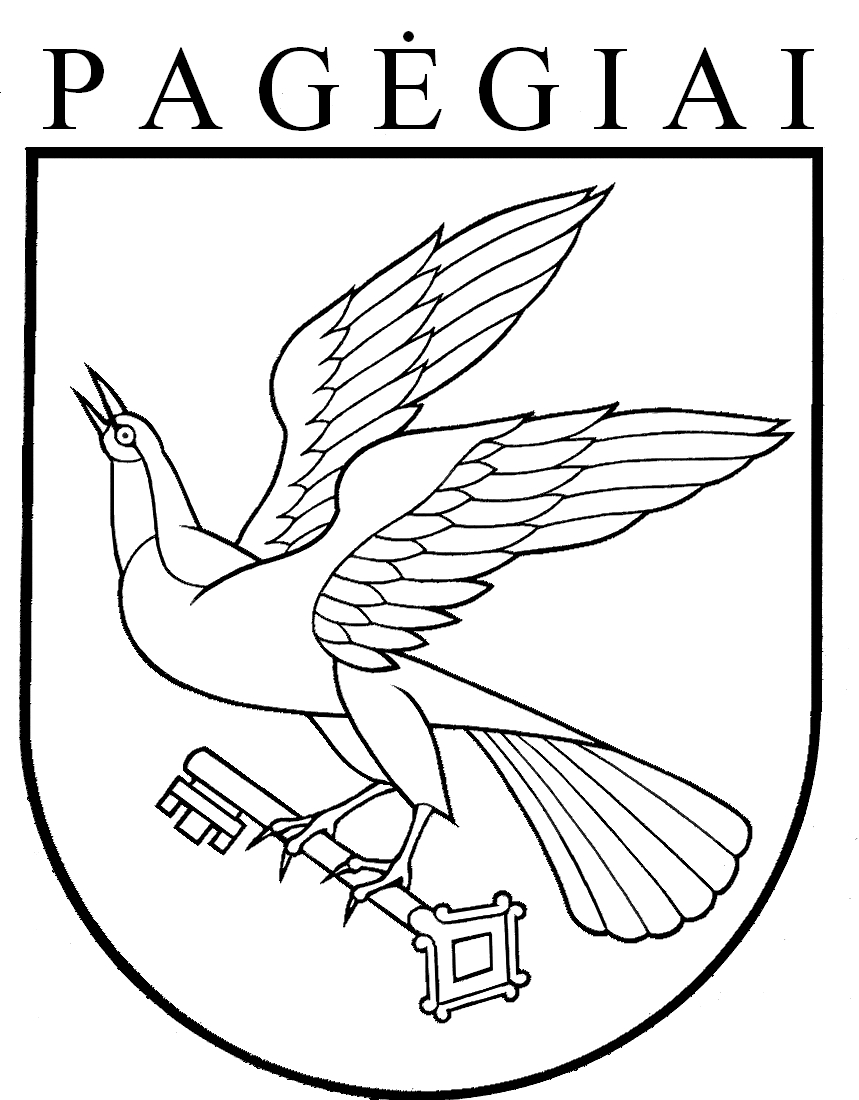 Pagėgių savivaldybės tarybasprendimasdĖl DeLEgavimo į Klaipėdos teritorinės ligonių kasos stebėtojų tarybą2017 m. gruodžio 6 d. Nr. T1-193PagėgiaiPagėgių savivaldybės tarybasprendimasdĖl DeLEgavimo į Klaipėdos teritorinės ligonių kasos stebėtojų tarybą2015 m. balandžio 23 d. Nr. T-79 Pagėgiai